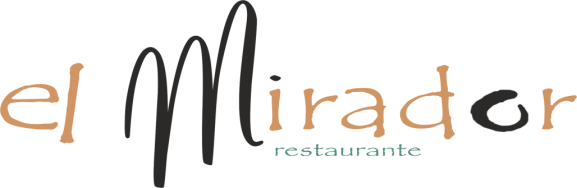 ENTRANTES FRIOSSURTIDO DE IBÉRICOS…………………………………………………………………………..…………………..………………………..........18€JAMÓN IBÉRICO DE BELLOTA………………………...................................................................................................24€TABLA DE QUESOS DE LA TIERRA CON MEMBRILLO Y MERMELADA DE TOMATE……………………………………....…18€LASCAS DE FOIE FRESCO CON FRUTAS DEL BOSQUE, VINAGRETA BALSAMICA Y PAN DE PASAS…..…..…..….....18€ENSALADA TEMPLADA DE LANGOSTINOS Y SETA DE OSTRA,NUECES Y SAL DE OLIVAS NEGRAS, …………..……. 15€BURRATA CON GAZPACHO, PESTO VERDE Y BROTES TIERNOS………………………………………...…………….14€ENSALADA DE JAMON, ANACARDOS Y QUESO DE CABRA TOSTADO, ALIÑADO CON MIEL Y MOSTAZA…….…….14€CARPACCIO DE PRESA IBÉRICA CON TOQUES ORIENTALES………………………………………...…………………..……..…..14€ENTRANTES CALIENTESDÚO DE CROQUETAS ( JAMÓN IBÉRICO Y RABO DE TORO)………………………………..………………..…………………….12€TORREZNO CRUJIENTE CON PATATAS MENEAS, PIPARRAS Y PIMENTON DE LA VERA…………………………………..15€BOCATA CLUB DÑA. BRIGIDA CON PAN BRIOCHE, JAMON, QUESO, BACON, CEBOLLA CONFITADA, POLLO, TOMATE, LECHUGA Y HUEVO…………………………………………………..…………………………………………..…….14€HAMBURGUESA DE TERNERA CHARRA CON LECHUGA, TOMATE, QUESO CHEDAR, JAMÓN Y PATATAS………...14€LINGUINI DE PASTA NEGRA A LA CREMA DE GAMBA ROJA CON LANGOSTINOS PIÑONES Y ALBAHACA………..15€  PARRILLADA DE VERDURAS Y MOJO VERDE CON MATICES DE BLANCO FINO …………………………………………….11€GAMBONES ASADOS A LA SAL CON BROTES TIERNOS Y PICADA DE AJO Y PEREJIL………………………………..…...18€CALAMARES DE POTERA A LA ANDALUZA CON ESPUMA DE ALIOLI CON CITRONELA…………………………….....…15€HUEVOS DE CORRAL CON CARABINEROS SOBRE PANADERA Y SU CREMA FINA ............................................20€SOPAS Y ARROCESRISOTTO DE TROMPETAS DE LA MUERTE CON FOIE Y GALLETA DE PARMESANO...............................................…17€ARROZ MELOSO DE VERDURITAS CON LANGOSTINOS Y PULPO BRASEADO……………………………………………....……..18€GAZPACHO TRADICIONAL CON SU GUARNICION DE VERDURAS Y JAMÓN IBÉRICO………………………….….…………...11€ARROZ CALDOSO DE BUEY DE MAR (PARA DOS PERSONAS) ………………………………………………………………………….…30€PESCADOSMERLUZA DE PINCHO EN SALSA VERDE, CON ALMEJAS, COLAS DE LANGOSTINO Y VERDURITAS……..……….…20€LUBINA DE ESTERO CON GUISO DE CHIPIRONES Y KATSOUBUSI…………………………………………….……………..…..19€LOMO DE BACALAO CONFITADO, CON SALTEADO DE HONGOS SILVESTRES……..………………………………….…....17€BACALAO DORADO A NUESTRA MANERA CON SAL DE OLIVAS Y CEBOLLA ROJA ENCURTIDA…………………….…16€COCOCHAS DE MERLUZA EN SALSAS VERDE……………………………………………………………………………………………..18€TATAKI DE ATÚN, ZORONGOLLO DE PIMIENTOS ASADOS, PONZU, SESAMO Y PERLAS DE WASABI..............…20€CARNESENTRECOT DE TERNERA CHARRA CON PATATAS Y VERDURITAS ASADAS……………………………….............................22€SOLOMILLO DE VACUNO GLASEADO A LA MIEL Y MOSTAZA CON PATATAS A LA CERVEZA …………………………..….24€CANELONES DE CARRILLERA IBERICA ESTOFADA EN SU PROPIO JUGO ………………………………………………………..……16€PLUMA IBERICA, MIGAS DEL PASTOR CON UVAS PASAS Y REDUCCION DE VINO TINTO…………………………………….21€PRESA IBERICA MARINADA CON PATATAS Y CHALOTAS ASADAS Y SOFRITO DE AJO………………………………………….21€CHULETÓN DE TERNERA CHARRA 1KG A LA BRASA CON GUARNICIÓN…………………………………………..……….…..……38€POSTRESBIZCOCHO DE ZANAHORIA, CREMA DE QUESO SOBRE TE DE CANELA, CLAVO Y MENTA…………………………………6€NUESTRO SOLERO CON CHANTILLI, VELO DE MANGO, FRAMBUESAS Y MENTA …………………………………….……….6€COULAN DE CHOCOLATE TEMPLADO CON HELADO DE 3 CHOCOLATES Y CREMA DE CACAO……………..……..……6€TORRIJA DE BRIOCHE A LA VAINILLA CON CREMA INGLESA Y HELADO DE CAFÉ………………………………………………6€TARTA DE QUESO DÑA. BRIGIDA CON FRESAS Y HELADO ……………………………………………………………………………….6€SURTIDO DE HELADOS GURMET EN TULIPA ……………………………………………………………………………………………………6€MENU DEGUSTACIÓNTATAKI DE ATUN ROJO PIMIENTO ASADO SOJA Y SESAMOLASCAS DE FOIE CON FRUTOS ROJOS, VINAGRETA BALSAMICA Y PAN DE PASASLOMITO DE LUBINA SOBRE GUISO DE CHIPIRONES Y KATSOUBUSIPLUMA IBERICA MIGAS Y REDUCCION DE VINO TINTOCOULAN DE CHOCOLATE TEMPLADO CON HELADO DE 3 CHOCOLATES Y CREMA DE CACAO40,00 €………………………………………………………………………………MENÚ EJECUTIVOPRIMEROSWOK DE VERDURAS SALTEADAS CON HUEVO A BAJA TEMPERATURA Y JAMON CRUJIENTEMELOSO DE ARROZ NEGROPIMIENTOS DEL PIQUILLO RELLENOS DE BRANDADA DE BACALAO Y CREMA FINA DE GAMBASSEGUNDOSSOLOMILLO IBERICO A LA PARRILLA PURE RUSTICO CON: CREMA DE QUESO O DE BOLETUS BACALAO AL HORNO CON MICROPISTO DE VERDURAS Y MOJO VERDEPOLLO PICATON ASADO CON PANADERASY JUGO DE SU ASADOPOSTRESSORBETE DE LA CASABROWNIE DE CHOCOLATE CON ESPUMA DE CACAOMUS DE YOGUR CON GALLETA, TRIGO INFLADO Y MIEL25,00€                               Una bebida incluida (cerveza, agua, refresco o vino), pan y café.………………………………………………………………………………MENÚ INFANTIL PRIMEROPASTA BOLOGNESA,    PASTA CARBONARA,  PECHUGA DE POLLO EMPANADA CON PATATASMERLUZA A LA ROMANA CON PATATAS POSTREHELADOS VARIADO,     TARTA DE CHOCOLATE,    YOGURT(HASTA 14 AÑOS)…...14,00€